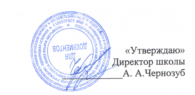 МБОУ «Однолуцкая ООШ имениГероя Советского Союза И. И. Аверьянова»Меню на 16.02.2021 г. для обучающихся 1-4 классов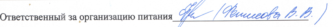 Наименование приёма пищи Наименование блюдаМасса порции(обязательно)Калорийность порции(обязательно)ЦенаЗавтракКаша пшенная150212,78,99Чай с лимоном200611,7Хлеб пшеничный с маслом20/51235,28Хлеб пшеничный20462,00Обед Пряник 702856,97Салат из белокочанной капусты с морковью1001360,73Суп овощной с фасолью250962,44Каша гречневая рассыпчатая1502533,52Курица в соусе с томатом75168,210,52Кисель из сухого концентрата 2001031,95Хлеб ржаной 50871,93Хлеб пшеничный20462,00ИТОГО:48,03